Туроператор по внутреннему туризму «Мобайл-Экспресс»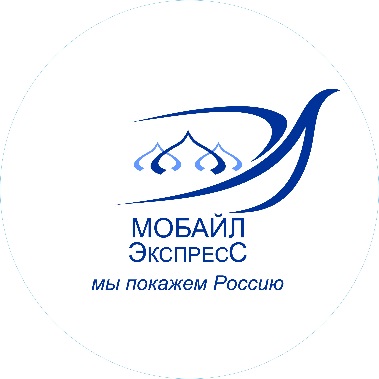 www.tur-mobile.ru                                                                                                                                                                  mobile-travel@yandex.ru                                                                                                                                                                                                                                                                                                                                                                             тел.: 8-495-363-38-178-926-018-61-13«РУСЬ СВЯТАЯ» АВТОБУСНЫЙ ТУРМуром – Выкса – Дивеево
Автобусный тур
2 дня / 1 ночь
суббота – воскресенье1 день – суббота
07:15 – Сбор группы: станция метро “ВДНХ”, выход в город к ВВЦ, стоянка справа у гостиницы “Космос”, ул. Космонавтов
07:30 – Отъезд на автобусе в Муром.
Путевая экскурсия по маршруту.
14:00 Прибытие в Муром – самый древний город Владимирского края, упоминался в «Повести временных лет» ещё в 862 году!
Муром – город белокаменных монастырей, купеческих домиков XIX века и родина былинного героя Ильи Муромца, который встретит Вас по приезду и угостит настоящим муромским калачом!
Обед в ресторане города.
Автобусная обзорная экскурсия по Мурому.
Посещение достопримечательностей:
Троицкий женский монастырь, где покоятся мощи Петра и Февроньи – покровителей любви и брака.
Спасо-Преображенский монастырь: чудотворная икона Божией Матери «Скоропослушница».
Благовещенский монастырь: икона преподобного Илии Муромца с частицей мощей.
В Окском парке вы увидите памятник Илье Муромцу — одна из самых заметных достопримечательностей Мурома.
Историко-художественный музей, который называют «малым Эрмитажем». В галерее музея экспонируются картины К.П. Брюллова, А.К. Саврасова, И.И. Шишкина; или Выставочный центр Экспозиция “Муром-град. Сокровища древнего Мурома” представляет историю «идеального» града-Мурома, наполненную сказаниями, легендами.
Путевая обзорная экскурсия по Выксе (при заселении в отеле этого города).
21:00 Размещение в отеле «Баташев»4* г. Выкса (Резервный отель: «Дивеевская слобода»3*, с. Дивеево, «X-ROOM 4*» г. Муром).
Внимание! На заезды 09-10.07.2022, 30-31.07.2022, 06-07.08.2022 размещение в гостинице «X-ROOM 4*» г. Муром, на заезд 27-28.08.2022 – «Дивеевская слобода 3*» , с. Дивеево
Ужин в ресторане отеля.2 день – воскресенье
06:00 Завтрак в ресторане отеля (накрытие).
Переезд в Дивеево.
10:00 Экскурсия в Дивеево по Серафимо-Дивеевскому монастырю – названному в честь Серафима Саровского, который опекал эту обитель.
Осмотр действующих храмов:
Троицкий собор: святые мощи преподобного Серафима, чудотворная икона «Умиление».
Преображенский собор: мощи преподобной Марфы Дивеевской, мощи блаженной Параскевы.
Казанская церковь: мощи преподобных Александры, Марфы, Елены.
Святая Канавка Пресвятой Богородицы – это величайшая дивеевская, да и мировая вселенская святыня. О благодати, дарованной Святой Канавкой Батюшка говорил: «Кто Канавку с молитвой пройдет, да полтораста «Богородиц» прочтет, тому все тут: и Афон, и Иерусалим, и Киев».
Посещение Дивеевских Святых источников: во имя Божией Матери «Казанской», иконы «Умиление», святого целителя Пантелеймона. Вы сможете набрать целебной воды и при желании искупаться в ней.
Свободное время.
Обед в ресторане города.
Отъезд в Москву.
Прибытие в Москву (окончание программы около 23:30 у ст. м. ВДНХ).Внимание! Из-за ремонта путепровода на Горьковском шоссе, затрудненной дорожной ситуации в летний период возможна задержка прибытия. Время в программе ориентировочное и не является обязательным условием программы.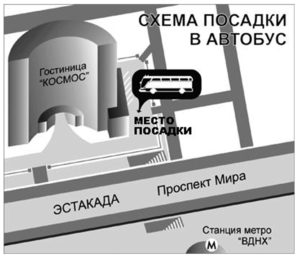 схема стоянки автобусаСтоимость тура на 1 человека, руб: Скидки:
скидка на дополнительном месте – 200 руб.В стоимость тура входит:
Транспортное обслуживание по программе: автобус туристического класса. При группе менее 17 человек предоставляется микроавтобус туристического класса (номера мест в этом случае не сохраняются);
Проживание в отеле «Баташев»4* г. Выкса (Резервный отель: «Дивеевская слобода»3*, с. Дивеево, «X-ROOM 4*» г. Муром).
Питание по тур.меню, согласно выбранному варианту;
Экскурсионная программа, включая билеты в музеи;
Услуги гида-сопровождающего.Примечание:
Время прибытия в Москву является ориентировочным и не может считаться обязательным пунктом программы.
Компания оставляет за собой право вносить изменения в экскурсионную программу в зависимости от объективных обстоятельств с сохранением объема и качества. Возможна замена некоторых экскурсий на равноценные. А также производить замену гостиницы той же категории или выше.
При количестве туристов в группе менее 20 человек может предоставляться микроавтобус иномарка туристического класса.
По этому туру компания не организует подселение в номер.
Данная программа рекомендуется для детей от 6 лет.
Рассадка в автобусе фиксированная (в приоритете ранее сделанные и оплаченные брони). Места в автобусе предоставляются автоматически за 2 дня до начала тура. В случае нештатной ситуации доступные места определяются гидом.Размещение в отеле «Баташев» 4*октябрь – апрельоктябрь – апрельоктябрь – апрельмай – сентябрьмай – сентябрьмай – сентябрьПитаниезавтракзавтрак+обедзавтрак+обед+ужинзавтракзавтрак+обедзавтрак+обед+ужин1-местный номер “Стандарт”87009350974090009650100402-местный номер “Стандарт”695076007990725079008290